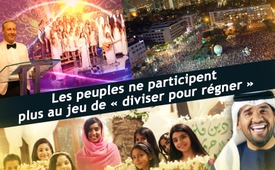 Les peuples ne participent plus au jeu de « diviser pour régner »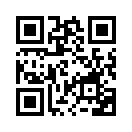 Plus les temps sont durs, plus deviennent évidents les efforts des services secrets, des gouvernements et des élites du pouvoir pour qu’arrive une confrontation mondiale. Ce principe de dresser les gens les uns contre les autres et de créer de nouveaux personnages ennemis a engendré infiniment de guerres, de destruction et d’effusion de sang. Mais de plus en plus un tout autre vent venant de la base, c’est-à-dire des peuples, com-mence à souffler. Comme un printemps qui fait jaillir les bourgeons des arbres, il y a des signes annoncia-teurs tout nouveaux, qui disent que les peuples sont désireux d’en finir avec la tragédie de l’expression « divi-ser pour régner » qui dure depuis des millénaires. Comme un signe du ciel, le printemps mondial a surgi et a fait jaillir en même temps trois bourgeons considérables et encourageants le dernier week-end de mai de cette année.Plus les temps sont durs, plus deviennent évidents les efforts des services secrets, des gouvernements et des élites du pouvoir pour qu’arrive une confrontation mondiale. Ce principe de dresser les gens les uns contre les autres et de créer de nouveaux personnages ennemis a engendré infiniment de guerres, de destruction et d’effusion de sang. Mais de plus en plus un tout autre vent venant de la base, c’est-à-dire des peuples, com-mence à souffler. Comme un printemps qui fait jaillir les bourgeons des arbres, il y a des signes annoncia-teurs tout nouveaux, qui disent que les peuples sont désireux d’en finir avec la tragédie de l’expression « divi-ser pour régner » qui dure depuis des millénaires. Comme un signe du ciel, le printemps mondial a surgi et a fait jaillir en même temps trois bourgeons considérables et encourageants le dernier week-end de mai de cette année :

Le 27 mai plus de 3 000 personnes se sont réunies en Suisse lors de la « Journée de l’amitié internationale », où des représentants de contraires extrêmes se sont manifesté leur amour et leur estime. Des chrétiens en-vers les musulmans et envers les juifs, des Américains envers des Russes, des Russes envers des Ukrai-niens, des Turcs envers des Kurdes, des noirs envers des blancs, des personnes âgées envers des jeunes et beaucoup plus ! Des liens d’hostilité qui durent depuis des décennies ont été brisés, et des religions et nations ennemies se sont rendu compte que leurs compléments mutuels étaient dans leur vis-à-vis. Toute la journée a été traduite simultanément en dix langues et retransmise en direct dans le monde entier.

Le même jour exactement, des milliers d’Israéliens ont fait une manifestation à Tel-Aviv pour une solution pacifique du conflit avec les Palestiniens. De façon significative la manifestation a été organisée par l’organisation « La Paix Maintenant », qui critique la construction des colonies juives dans les territoires pales-tiniens. La manifestation était « … contre le désespoir que suscite chez nous un gouvernement qui continue l’occupation, l’emploi de la force et le racisme », a dit Avi Buskila, le chef de « La Paix Maintenant ». Pendant la manifestation un message du Président palestinien Mahmut Abbas a été lu : « C’est l’heure où nous vivrons ensemble en paix, en harmonie, en sécurité et en stabilité. »

Le dernier week-end de mai une vidéo arabe a aussi été publiée sur Youtube, qui compte 6,5 millions de vues jusqu’à ce jour. Dans ce clip le peuple musulman s’oppose à un kamikaze bardé d’une ceinture d’explosifs et l’interpelle : Toi qui viens au nom de la mort. Lui (Dieu) est le créateur de la vie. (…) Adore ton Dieu avec amour – avec l’amour, pas avec la terreur. Confronte ton ennemi avec la paix, pas avec la guerre. Con-vaincs les autres avec l’indulgence, pas avec la contrainte. Bombardons la force avec la grâce. Bombar-dons la tromperie avec la vérité. Bombardons la haine avec l’amour. 

Quand dans le monde entier de telles choses se mettent en mouvement, on perçoit que des pouvoirs célestes provoquent chez les hommes une nouvelle conscience d’unité et de réconciliation qui dépasse toutes les fron-tières. Une seule et même chose a lieu en même temps parmi des chrétiens, des juifs et des musulmans. 
Reprenez vous-mêmes courage et reprenez des forces au moyen de la compilation suivante de la « Journée de l’amitié internationale » et du clip arabe émouvant. Partagez les liens avec des personnes dans le monde entier. Maintenant c’est le temps où la force de l’amour domine la haine et où les hommes s’aperçoivent qu’ils ont besoin les uns des autres.de dn.Sources:http://www.n-tv.de/politik/Tausende-Israelis-demonstrieren-fuer-Frieden-article19862663.html

http://orf.at/stories/2393268

https://www.youtube.com/watch?v=U49nOBFv508Cela pourrait aussi vous intéresser:#MouvementDePaix - Les peuples ne jouent plus au jeu de "diviser pour régner" - www.kla.tv/MouvementDePaix

#MensongesMediasGuerre - Kla.TV contre les mensonges des médias et la guerre - www.kla.tv/MensongesMediasGuerre

#DaN-fr - Des autres nouvelles - www.kla.tv/DaN-frKla.TV – Des nouvelles alternatives... libres – indépendantes – non censurées...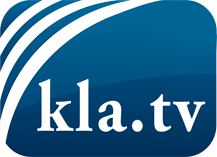 ce que les médias ne devraient pas dissimuler...peu entendu, du peuple pour le peuple...des informations régulières sur www.kla.tv/frÇa vaut la peine de rester avec nous! Vous pouvez vous abonner gratuitement à notre newsletter: www.kla.tv/abo-frAvis de sécurité:Les contre voix sont malheureusement de plus en plus censurées et réprimées. Tant que nous ne nous orientons pas en fonction des intérêts et des idéologies de la système presse, nous devons toujours nous attendre à ce que des prétextes soient recherchés pour bloquer ou supprimer Kla.TV.Alors mettez-vous dès aujourd’hui en réseau en dehors d’internet!
Cliquez ici: www.kla.tv/vernetzung&lang=frLicence:    Licence Creative Commons avec attribution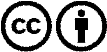 Il est permis de diffuser et d’utiliser notre matériel avec l’attribution! Toutefois, le matériel ne peut pas être utilisé hors contexte.
Cependant pour les institutions financées avec la redevance audio-visuelle, ceci n’est autorisé qu’avec notre accord. Des infractions peuvent entraîner des poursuites.